Ukeplan 6.trinn, uke 50 2017      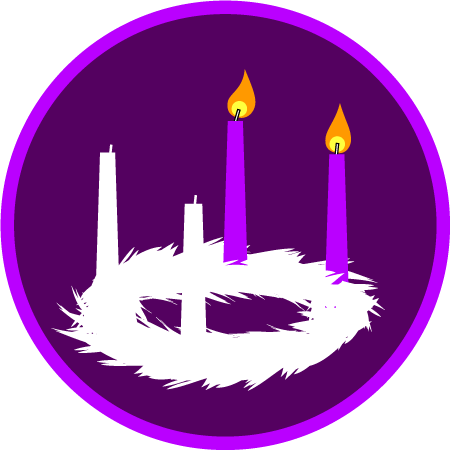 Ordenselever: Emilie og OdinRespekttema: Jeg er høflig og ærligMatte: GeometriNorsk: Rettskriving (kapittel 4 i språkboka)Naturfag: Kapittel 3: «I barskogen»Samfunnsfag: På spor etter fortida (kilder og kildebruk – kurskapittel)Krle: Unicef (empati og elevers utfordringer)Engelsk: Jeg kan forskjellen mellom Simple present og Present continuous. 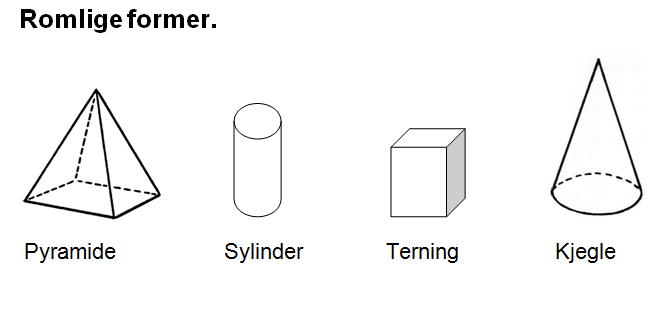 GENERELL TIMEPLAN FOR 6.  KLASSE      Annenhver fredag har 6.klasse svømming. 6.Klasse har svømming sammen med 5.Klasse. Denne uken er det ikke svømming.Øveord Høyfrekvente ord engelskDiktat engelsk Se ukens ord for uke 50 i gul plastmappe.me - meg                       more - mer                   much - mye                  must - må                        my - min                              new – nyI need a new pair of shoes. My favourite colour is red. You must brush your teeth every day. I don’t like peas very much. Would you like some more tea? Look at me!Ukelekse:Lekse mandag:Lekse tirsdag:Lekse onsdag:Lekse torsdag:Norsk:Les/øv til hver norsktime på ukens ord.(Se ark i gul plastmappe)Mat og helse: Husk forkle!Musikk:Øv godt på sangene til julegudstjenesten Norsk:  Leseboka:Les s.86 og 87Matte: Gjør s.62 i oppgaveboka.  Norsk: Leseboka:Les s. 88 og 89Svar på oppgaven i margen på gul lapp.Gjør s. 23 i språk- arbeidsboka, Engelsk:Skriv ordene på norsk  og engelsk 2x i L bok.Nivå 1: Tbp. 84-85Nivå 2: Tbp. 86- 87Nivå 3. Tbp. 88-89NB: Husk forkle til onsdag!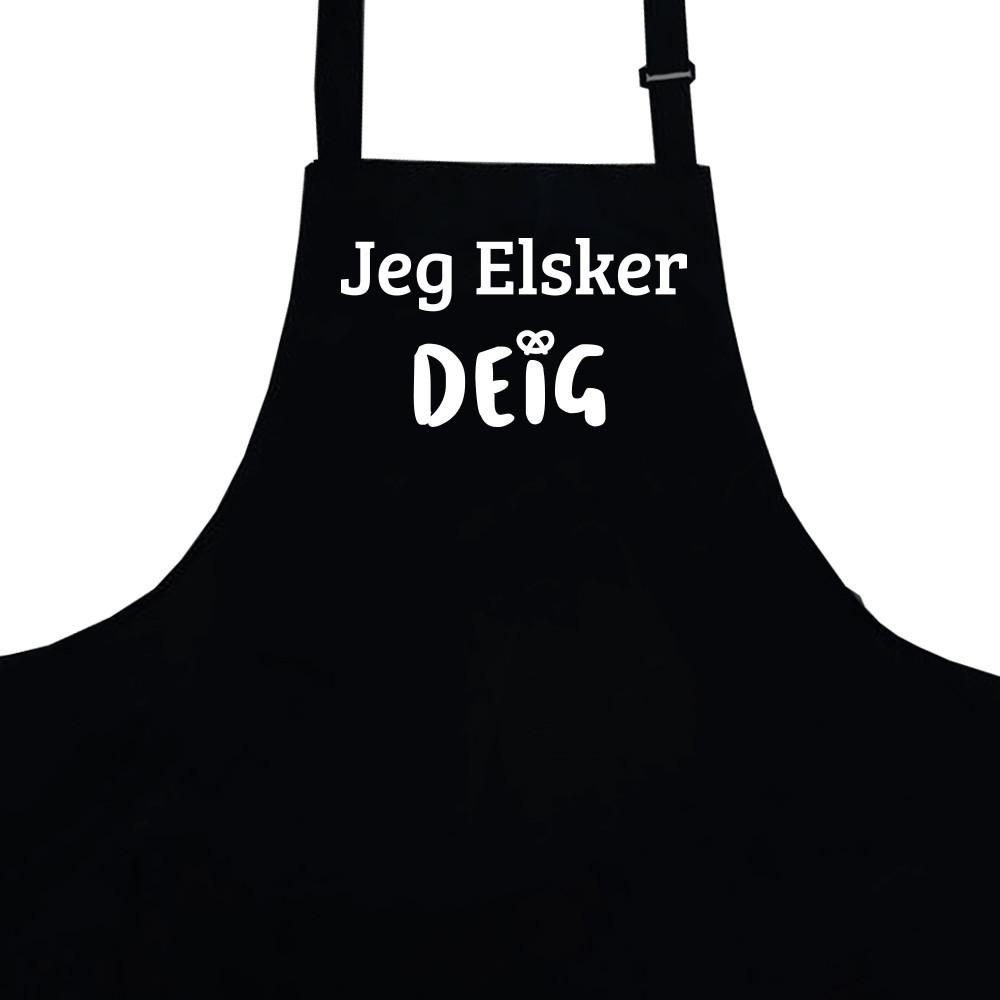 Matte: Gjør oppgave 4.7-4.9 s.63 i oppgavebokaEngelsk:Read and translate on your level+ skriv egne setninger med ordene i L-bokNivå 1: Tbp. 84-85Nivå 2: Tbp. 86- 87Nivå 3. Tbp. 88-89NB: Husk gymtøy til Torsdag! 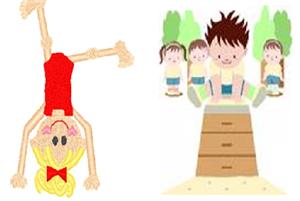 Norsk: Leseboka: Les s.90 og 91Svar på oppgaven i margen på gul lapp.Gjør s.24 i språk- arbeidsboka, og «pugg» de ordene som skrives med æ på s.23.Engelsk:Read and translate on your level+ write the dictation in both languages: Nivå 1: Tbp. 84-85Nivå 2: Tbp. 86- 87Nivå 3. Tbp. 88-8908.15-13.3508.15-13.3508.15-13.3508.15-13.5508.15-13.35FagMål    MatteJeg kan navngi og beskrive egenskapene til vanlige tredimensjonale figurer (sideflater, kanter og form).Norsk Jeg har kontroll på de fem rettskrivingsreglene fra i fjor, og at kort o-lyd i en del ord skrives med u. Jeg kan mange ord med stum d, og vet at æ-lyden kan skrives på to måter.EngelskJeg kan forskjellen mellom Simple present og Present continuous.Til hjemmet! 
Norsk: Vi fortsetter med rettskriving fra kapitlet i språkboka. Nytt for denne uka er at æ-lyden skrives på to forskjellige måter. Leseleksa gjennom uka er fra leseboka og «ukens ord 50». Elevene har i tillegg fått skrivelekse i språkarbeidsboka til onsdag og fredag.Julegudstjeneste: Det blir julegudstjeneste torsdag 14.desember klokken 09:45. Omvendt adventskalender: I forbindelse med omvendt adventskalender så blir det ikke vanlig innsamling av kontanter som det har pleid å vært. Dette året skjer innsamlingen via Vipps. Her er opplysningene vi har fått i forbindelse med Vipps og Omvendt adventskalender: Vipps nr: 140136Dere finner det ved å gå i Vipps appen og trykke "betal" og søke opp nummeret. Nummeret er unikt for dere. Vi vil motta en rapport etterpå hvor mye som kom inn og videreformidler til dere. Det vil bli en totalsum for hele skolen. Ha en fin uke!      Hilsen Karen, Alf Petter, Ribekka og Tore MandagTirsdagOnsdagTorsdagFredagMatteNorskSamfunnK&H/musikkNorskMatte SamfunnNaturfagMat & helseMat & helseNorskEngelskMatteKRLEK&HGymNorskEngelskNorsk Musikk